Березниковский музей ПАО «Уралкалий»

Музей ОАО «Уралкалий». Новый музей входит в состав музейно-выставочного центра, объединяющего две музейные площадки в Березниках и Соликамске. Это единственный в России музей истории калийной промышленности.

Впервые музей ОАО «Уралкалий» в Березниках был открыт в 1993 году по инициативе генерального директора Компании. Открытие новой экспозиции музея имеет значение не только для «Уралкалия», но и для городов Березники и Соликамск, где не одно поколение жителей связано с историей калийного производителя.

Принципиально новый подход к организации выставочного пространства позволил музею компании «Уралкалий» стать пионером в своей области. Одним из наиболее интересных новшеств музея является его мультимедийное наполнение.

В каждом зале музея установлены сенсорные плазменные панели, с помощью которых можно получить подробную информацию об истории месторождения калийных солей на Урале, появлении и развитии солеварения в Верхнекамье, становлении калийной промышленности в России.

Учащиеся 3В класса посетили этот замечательный музей, их восхищению не было предела!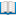 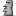 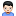 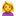 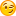 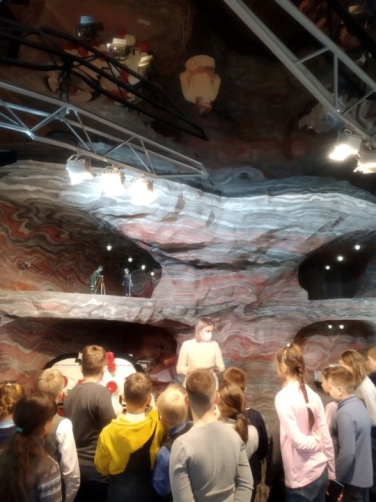 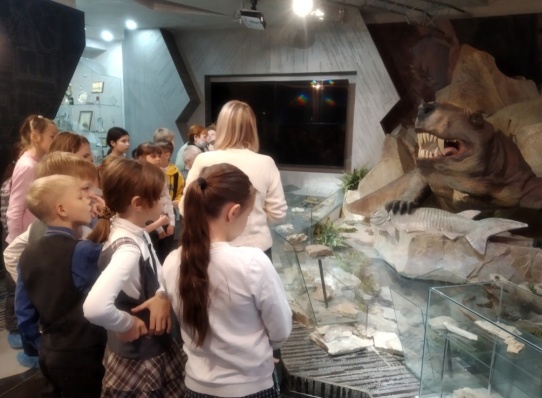 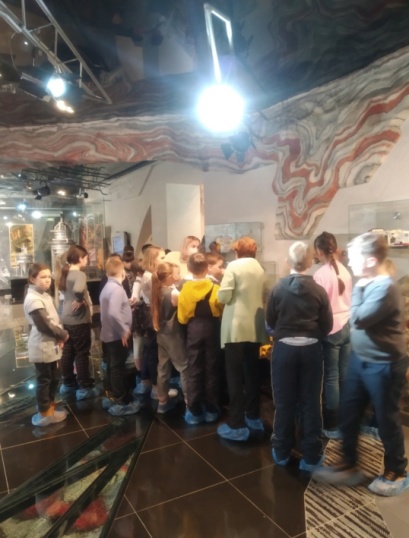 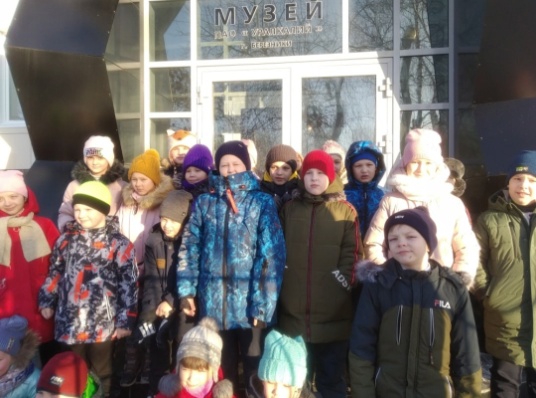 